УКРАЇНАЧЕРНІВЕЦЬКА ОБЛАСНА РАДА КЗ «Інститут післядипломної педагогічної освіти Чернівецької області»вул. І. Франка, . Чернівці, 58000, тел/факс (0372) 52-73-36,  Е-mail: cv_ipo@ukr.net   Код ЄДРПОУ 02125697Від  23.02.2023    №01-11/106                      У рамках співпраці між Міністерством освіти і науки України та Українською асоціацією футболу щодо розвитку шкільного футболу в закладах загальної середньої освіти (договір від 21.04.2021 №14/22) Інститут післядипломної педагогічної освіти Чернівецької області  запрошує вчителів освітніх закладів області на  курси підвищення кваліфікації вчителів фізичної культури з методики викладання футболу, згідно з профільною Програмою організації та проведення підвищення кваліфікації педагогічних працівників закладів загальної середньої освіти з фізичної культури (варіативний модуль «Футбол»), схваленою комісією з післядипломної педагогічної освіти Науково-методичної Ради з питань освіти Міністерства освіти і науки України (лист Державної наукової установи «Інститут модернізації змісту освіти» від 14.02.2020 № 22.1/12-Г-125). Курси підвищення кваліфікації проводитимуться з 03 по 07 квітня 2023 року. Курси проводяться на безоплатній основі за рахунок Української асоціації футболу. За результатами проведення курсів всім слухачам буде надано сертифікат на 30 годин, який буде дійсним  для проходження  атестації педагогічних працівників.Програму можна знайти за покликанням: https://bit.ly/3Jr6iCR.Заявки про участь в курсах з методики викладання  футболу подати  відповідно до форми в  Додатку1 на електронну адресу: p.star@i.ua .    В.о. Директора  Інституту                                            Наталія КУРИШВиконавець  Петро СТАРОВОЙТ  0955267328Додаток 1 до Листа ІППОЧО№ 01-11/106  від   23.02.2023Список учасників курсів підвищення кваліфікації з методики викладання футболу з ЗЗСО з 03.04 по 07.04.2023№з.п.п.Прізвище, імя по батькові вчителя прдмета «Фізична культура»Назва ТГНазва освітнього закладуТелефонвчителяЕлектронна адреса1       1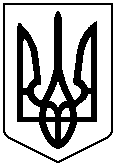 